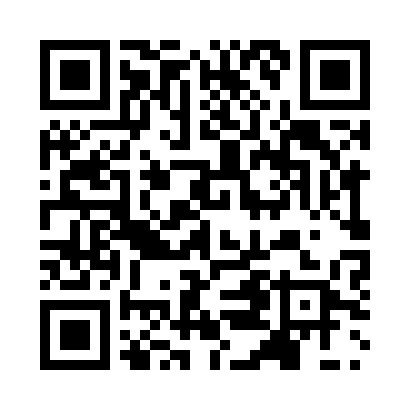 Prayer times for Fleurifoy, BelgiumWed 1 May 2024 - Fri 31 May 2024High Latitude Method: Angle Based RulePrayer Calculation Method: Muslim World LeagueAsar Calculation Method: ShafiPrayer times provided by https://www.salahtimes.comDateDayFajrSunriseDhuhrAsrMaghribIsha1Wed3:566:161:375:388:5911:092Thu3:536:141:375:399:0111:113Fri3:506:121:375:409:0211:144Sat3:476:111:375:409:0411:175Sun3:446:091:375:419:0511:206Mon3:416:071:375:419:0711:227Tue3:386:061:365:429:0811:258Wed3:346:041:365:439:1011:289Thu3:316:031:365:439:1111:3110Fri3:286:011:365:449:1211:3411Sat3:245:591:365:449:1411:3712Sun3:215:581:365:459:1511:4013Mon3:215:571:365:459:1711:4314Tue3:205:551:365:469:1811:4515Wed3:195:541:365:469:2011:4516Thu3:195:521:365:479:2111:4617Fri3:185:511:365:479:2211:4618Sat3:185:501:365:489:2411:4719Sun3:175:491:365:499:2511:4820Mon3:175:471:375:499:2611:4821Tue3:175:461:375:509:2811:4922Wed3:165:451:375:509:2911:4923Thu3:165:441:375:519:3011:5024Fri3:155:431:375:519:3111:5125Sat3:155:421:375:529:3311:5126Sun3:155:411:375:529:3411:5227Mon3:145:401:375:529:3511:5228Tue3:145:391:375:539:3611:5329Wed3:145:381:375:539:3711:5330Thu3:145:371:385:549:3811:5431Fri3:135:371:385:549:3911:55